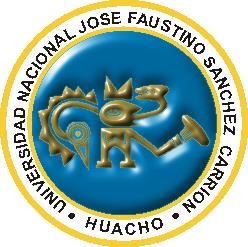 I.       DATOS GENERALESUNIVERSIDAD NACIONALJOSÉ FAUSTINO SÁNCHEZ CARRIÓNFACULTAD DE INGENIERÍA INDUSTRIAL, SISTEMAS E INFORMÁTICAE. A. P. DE INGENIERÍA ELECTRÓNICA SÍLABO DE TELECOMUNICACIONES II     CÓDIGO                               : 401     ESCUELA:                            : INGENIERIA ELECTRONICA     DEPARTAMENTO ACAD.    : INGENIERIA DE SIST. INF. Y ELECT.     CICLO DE ESTUDIOS         : SÉPTIMO     CRÉDITOS                           :  04     CONDICIÓN                         : OBLIGATORIO     HORAS SEMANALES          :T      3          P       2II.       SUMILLAModulación de Pulsos Codificados. Multiplex TDM. Modulación Digital. Jerarquías PDH y SDH. Técnicas de Modulación. Modulación y demodulación PCM. Multicanalización por división en el tiempo. Modulación digital: ASK, FSK, PSK. Ruido.OBJETIVOS:      Analizar las diferentes técnicas de tratamiento digital de la señal para su transmisión, describiendo las características que hacen que cumplan con los requerimientos de calidad de losSistemas de Comunicación.     Comprender el comportamiento del Sistema de Comunicación desde el punto de vista probabilístico valorando la aplicación de esta herramienta para modelar la transmisión digital.     Reconocer los conceptos más importantes de transmisión de datos digital analizando las ventajas y desventajas frente a sistemas analógicos.III.            METODOLOGÍASegún la unidad de aprendizaje y características del tema se utilizarán los siguientes métodos, procedimientos y técnicas didácticas:     Métodos didácticos: Inductivo – Deductivo y trabajo colectivo.     Procedimientos  didácticos: Observación, auto aprendizaje, estudio dirigido, la asignación, conversación, dinámica grupal, síntesis, exposición y demostración.     Técnicas Didácticas: Expositiva, seminarios, prácticas calificadas, guías - separatas, dinámica de grupo, lecturas guiadas, monografías.IV.        MEDIOS Y MATERIALESEquipos e instrumentos de laboratorio, proyector multimedia,  diapositivas, libros, separatas, calculadora científica, papel milimetrado, mota, pizarra, plumones, etc.V.	CRONOGRAMA DE ACTIVIDADES UNIDAD TEMÁTICA I:Semana I: Introducción a sistemas de comunicación digital. Semana II: Sistemas de Comunicaciones y transmisión de datos. Semana III: Datos, medios de transmisión, flujo de señales. Semana IV: Transmisión digital vs. Transmisión analógica.Semana V: Códigos con retorno a cero, sin retorno a cero, unipolar, bipolar, detección de errores.Semana VI: Esquemas básicos de Modulación Digital. Modulación ASK. Modulación FSK. Modulación PSK.Semana VII: Modulación multinivel QAM. QAM, M-QAM,  análisis espectral, ventajas, desventajas. Espectro ensanchado por salto de frecuencia, secuencia directa.Semana VIII: Examen Parcial.UNIDAD TEMÁTICA II:Semana IX: Tecnologías de Acceso, Transporte y Conmutación Modelo de un Sistema de Comunicaciones Digital.Semana X: Atenuación, distorsión de retardo. Ruido.Semana XI: El ruido y sus efectos en sistemas de comunicaciones. Potencia de ruido térmico.Semana XII: Densidad espectral de potencia. Señal, Ruido y capacidades de transmisión.Semana XIII: Teorema de muestreo. Modulación PAM, PWM, PPM. Topologías de Cuantificación no Lineal, ley U, ley A. Sistema TDM.Semana XIV: Introducción a PDH. Semana XV: Introducción a SDH. Semana XVI: Examen finalSemana XVII: Examen sustitutorioVI.        SISTEMA DE EVALUACIÓNLa evaluación será de acuerdo a lo establecido en el Reglamento Académico. Requisitos de Aprobación:.a)    Para los efectos de evaluación se usará la escala vigesimal de cero  a veinteb)    El promedio final(PF), se obtiene de la siguiente, forma:PF= (0.35P1+0.35P2+0.3P3)P1: Promedio de la Evaluación Teórica - Práctica de la mitad de semestre. P2: Promedio de la Evaluación Teórica - Práctica al finalizar el semestre. P3: Promedio de los Trabajos Académicos y prácticas escritas en clases.c)	Para que el alumno sea promovido debe tener una nota aprobatoria, PF ≥ 11, la fracción de 0,5 o más puntos va a favor de la unidad inmediata superior, siendo esto solamente válido para el promedio final.d)    Para los casos en que el alumno no haya cumplido con ninguna o varias evaluaciones parciales se considerará la nota de cero (0) para los fines de efectuar el promedio correspondiente.Al término de las evaluaciones finales se programará un examen de carácter sustitutorio a  una nota del promedio 1 o promedio 2, para aquellos alumnos que hayan obtenido promedio desaprobatorio en la evaluación teórica - práctica. Los alumnos que opcionalmente participen de dicho examen deben acreditar un promedio no menor de 07; y el 70% de as istencia al curso. El promedio final (PF) para dichos alumnos no excederá a doce (12).VIII.    BIBLIOGRAFÍA8.1.   SISTEMAS DE COMUNICACIONES ELECTRÓNICAS 4ED 2002  / Wayne Tomasi.8.2.   TELECOMMUNICATIONS TRANSMISSION HANDBOOK  4ED 1998 /  Roger L. Freeman .8.3.   WIRELESS DIGITAL COMMUNICATIONS: DESIGN AND THEORY 1ED 1998 /  Tom Mc Dermott.PRE-REQUISITO: TELECOMUNICACIONES ISEMESTRE ACADÉMICO DOCENTE: 2018 - I: Ing. Daniel Angel Delgado Namuche